PENGARUH KOMPENSASI DAN KEPUASAN KERJA TERHADAP KINERJA PEGAWAI PADA DINAS KEHUTANAN PROVINSI SUMATERA UTARASKRIPSIDiajukan Untuk Memenuhi Persyaratan Memperoleh Gelar Sarjana Manajemen (S.M)   Program Studi Manajemen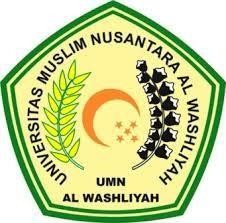 OLEH :SRI RAHDA WAHYUNI HARAHAB NPM. 173114108FAKULTAS EKONOMI PROGRAM STUDI MANAJEMENUNIVERSITAS MUSLIM NUSANTARA AL WASHLIYAH MEDAN2021